Diagram of the Skin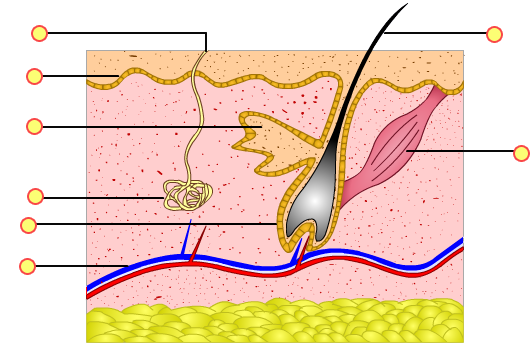 